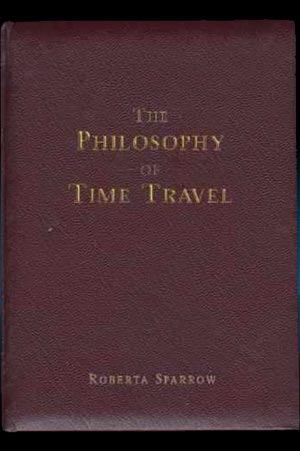 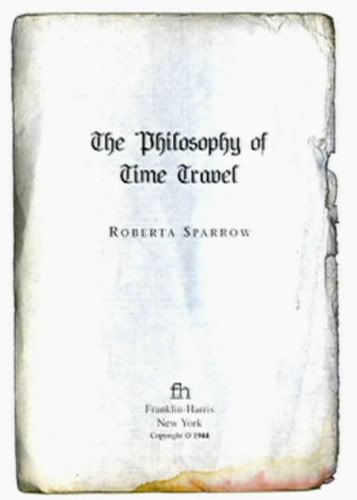 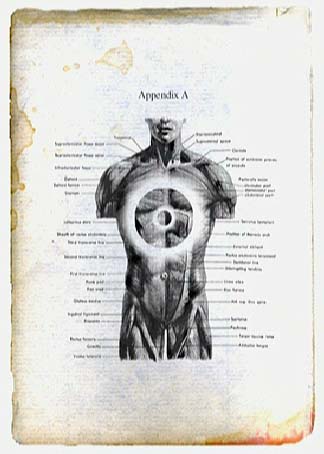 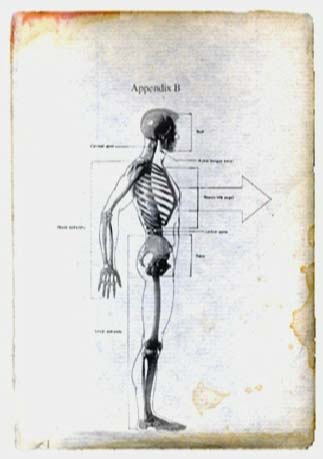 Lost Chapters: number three, number five, number eight, number nine and number eleven.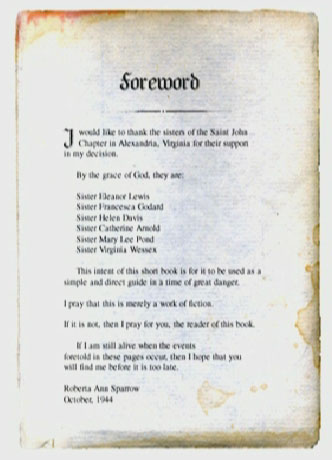 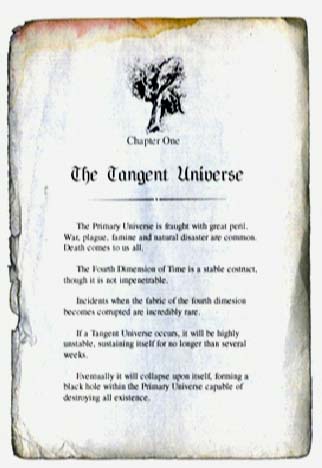 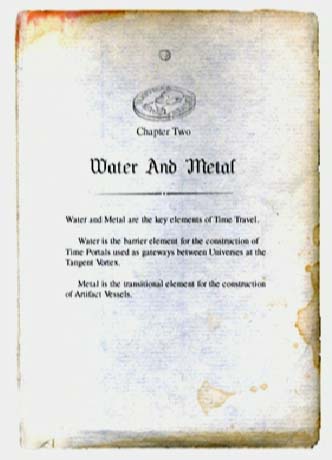 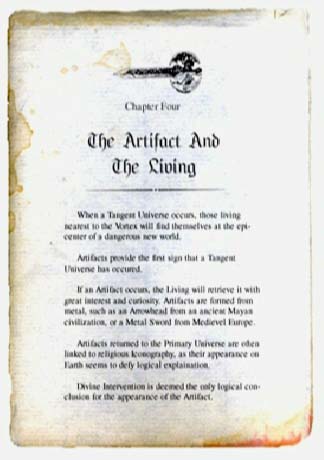 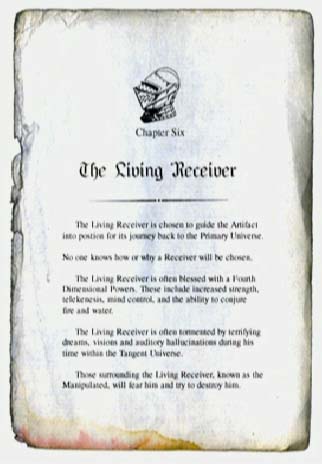 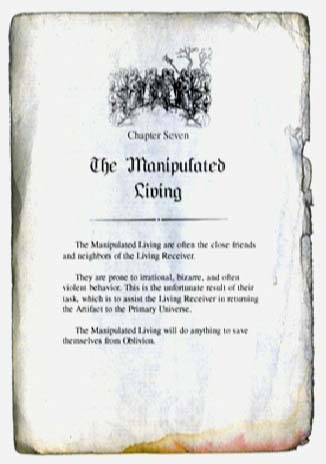 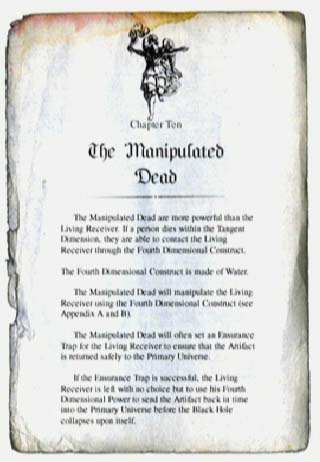 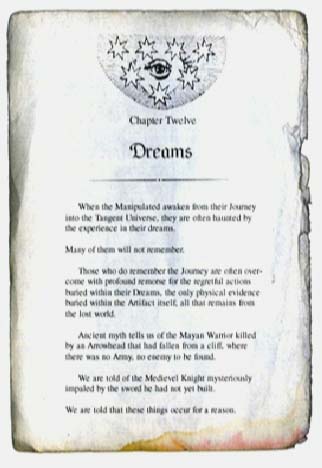 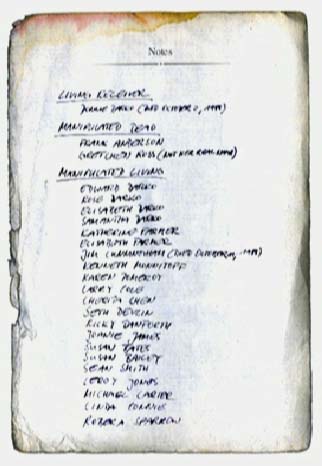 